PPerth Market (Disposal) Act 2015Portfolio:TreasurerAgency:Department of TreasuryPerth Market (Disposal) Act 20152015/0408 Dec 2015Act other than Pt. 6 Div. 2 & Pt. 7: 9 Dec 2015 (see s. 2(1));Pt. 6 Div. 2 & Pt. 7: 31 Mar 2016 (see s. 2(2) & 42 & Gazette 31 Mar 2016 p. 969)Government Trading Enterprises Act 2023 Pt. 12 Div. 32023/01322 Jun 20231 Jul 2023 (see s. 2(b) and SL 2023/89 cl. 2)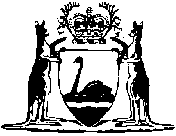 